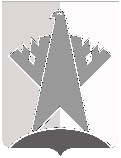 ДУМА СУРГУТСКОГО РАЙОНАХанты-Мансийского автономного округа - ЮгрыРЕШЕНИЕ«10» июня 2022 года                                                                                                          № 246-нпа     г. СургутВ соответствии со статьями 31 – 33 Градостроительного кодекса Российской Федерации, на основании протокола общественных обсуждений от 03 марта 2022 года № 33-06-03-34, заключения о результатах общественных обсуждений от 03 марта 2022 года № 33-06-03-34Дума Сургутского района решила:1. Внести в решение Думы Сургутского района от 01 декабря 2009 года 
№ 532 «Об утверждении Правил землепользования и застройки сельского поселения Тундрино» следующее изменение:пункт 1 «Основные виды и параметры разрешённого использования земельных участков и объектов капитального строительства» раздела 12 главы 6 приложения к решению дополнить строкой следующего содержания:2. Решение вступает в силу после его официального опубликования (обнародования).О внесении изменения в решение Думы Сургутского района от 01 декабря 2009 года № 532 «Об утверждении Правил землепользования и застройки сельского поселения Тундрино»«Водный спорт5.1.5Предельные (минимальные и (или) максимальные) размеры земельных участков, предельные параметры разрешенного строительства, реконструкции объектов капитального строительства не подлежат установлению.».Председатель Думы Сургутского районаВ.А. Полторацкий«09» июня 2022 годаГлава Сургутского районаА.А. Трубецкой«10» июня 2022 года